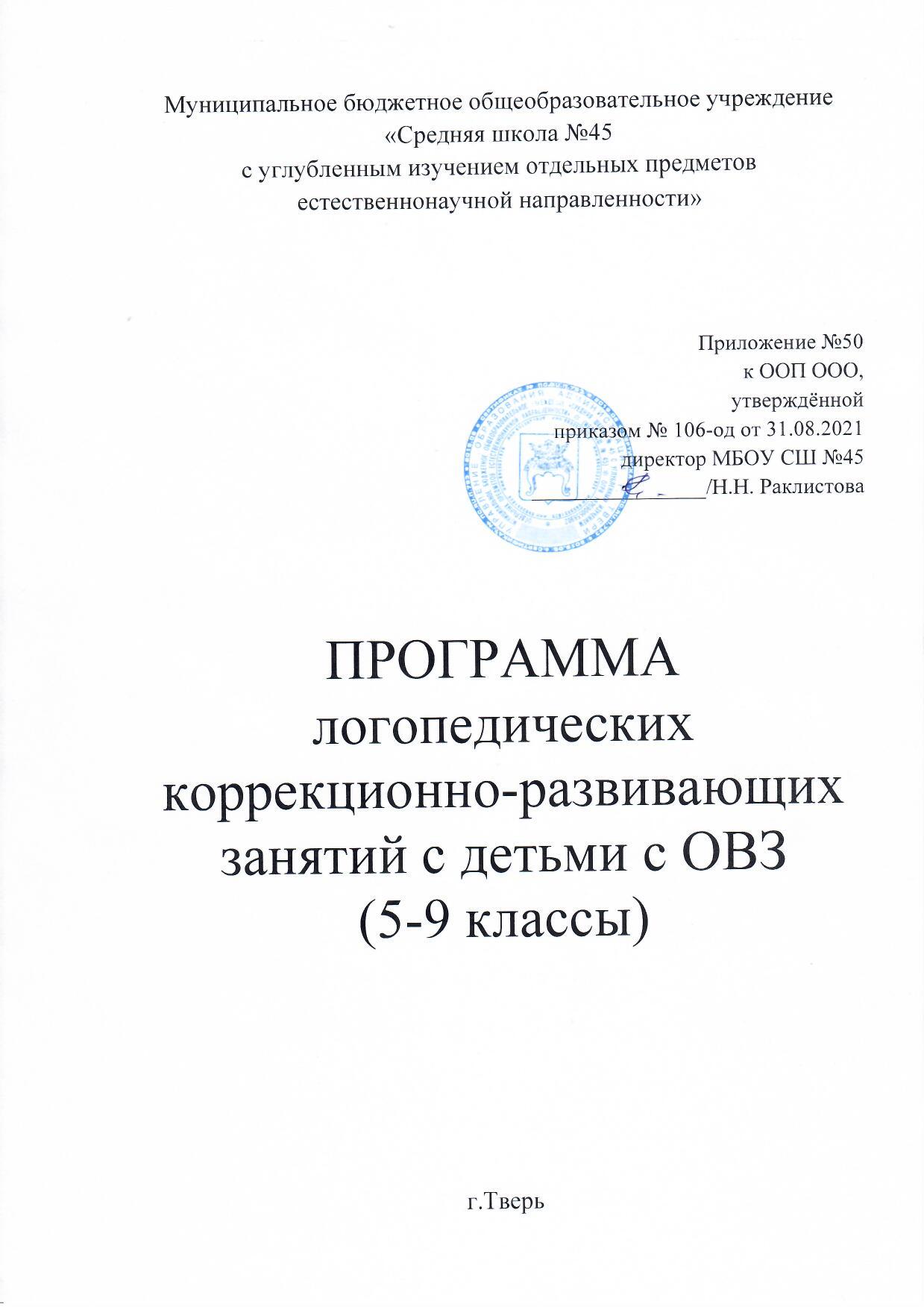 Планируемые результаты коррекционно-развивающих занятийПредметные результаты:•	усвоить основные понятия курса русского языка (фонетические, лексические, грамматические), представляющие основные единицы языка и отражающие существенные связи, отношения и функции;•	овладеть основными представлениями о нормах русского и родного литературного языка (орфоэпических, лексических, грамматических) и правилах речевого этикета;•	уметь ориентироваться в целях, задачах, средствах и условиях общения, выбирать адекватные языковые средства для успешного решения коммуникативных задач.•	позитивно относиться к правильной устной и письменной речи как показателям общей культуры и гражданской позиции человека;•	овладеть учебными действиями с языковыми единицами и уметь использовать приобретённые знания для решения познавательных, практических и коммуникативных задачЛичностные результаты:•	развитие самостоятельности и личной ответственности за свои ошибки, поступки;•	овладеть навыками коммуникации и принятыми нормами социального взаимодействия;•	овладеть навыками сотрудничества со взрослыми и сверстниками в разных социальных ситуациях;•	развитие этических чувств, проявление доброжелательности;•	формирование установки к работе на результат.Метапредметные результаты:•	уметь ориентироваться в учебной ситуации (понимать инструкцию, планировать свои действия по ее выполнению, выявлять непонятное, обращаясь за помощью к учителю или сверстникам);•	уметь полноценно участвовать в работе в паре, в малой группе;•	ориентироваться в целях, задачах, средствах и условиях общения;•	выбирать адекватные языковые средства для успешного решения коммуникативных задач (диалог, устные монологические высказывания, письменные тексты) с учетом особенностей разных видов речи и ситуаций общения;•	уметь задавать вопросы.Оценка планируемых результатов1)	Оценка динамики индивидуальных достижений проводится на основании сопоставительных данных первичной и контрольной диагностики: по методике О.Б. Иншаковой;2)	Уровень усвоения по разделам программы оценивается по результатам проверочных работ.Обучающийся 5 – 7 класса должен знать:понятия: «звук», «буква», «слог», «слово», «словосочетание», «предложение», «рассказ».роль гласных и согласных и слове;смысловые и грамматические признаки слов-предметов, действий, отношений, признаков;вопросительные слова к словам-предметам, действиям, признакаусловно - графические схемы слов и предложений; принцип построения простого предложения и возможность его распространения;существительные изменяются по числам и падежам;глаголы изменяются по числам, родам и временам;возможности использования способов словообразования.Обучающийся должен уметь: говорить фонетически внятно, членораздельно, выразительно;производить фонетический разбор; делить слова на слоги, определять количество звуков и слогов в словах различной слоговой структуры, определять характер звуков: гласные /ударные, безударные/, согласные /звонкие - глухие, твердые - мягкие/, соотносить количество звуков и букв в словах;образовывать нужную в предложении форму словаиспользовать в предложении слова различных частей речи /существительные, глаголы, прилагательные/, устанавливать связь между ними по вопросам;отвечать на вопросы, используя слова вопроса;составлять предложения по опорным словам по картинкам и сериям картинок, по графической схеме;группировать слова, словосочетания, предложения по заданному признаку;пользоваться формами словообразования и словоизменения для точности выражения мысли; использовать грамматические, конструкции словосочетаний с существительными /по типу согласования/ и с глаголами /по типу управления и примыкания/.Обучающийся 8 – 9 класса должен знать: структуру и грамматические признаки простых распространенных предложений;характеристику частей речи, их формы, возможности употребления в предложениях;признаки однокоренных слов, синтаксическая роль разных морфемных частей слова; одно и то же смысловое содержание может оформляться разными речевыми средствами;различные по структуре высказывания могут иметь сходное по смыслу содержание;запас вариативных выражений с одинаковым смысловым значением обогащает речь; грамматические средства изменения существительных, прилагательных, глаголов; связь частей речи и значения формы каждой части речи для выполнения синтаксической роли.Обучающийся должен уметь:включать однокоренные слова, относящиеся к разным частям речи, в состав предложений разных структур; определять синтаксическую роль слова по той или иной его части /окончанию, суффиксу, приставке/;различать существительные мужеского, женского и среднего рода по их связям с другими словами в предложении;определять значение наиболее употребляемых существительных с мягким знаком; изменять грамматическую форму слов в зависимости от ее значения в составе предложения;составлять простые и сложные предложения и ситуативной речи; пользоваться приемами словообразования и словоизменения для выражения отношений между словами; определять тему рассказа по содержанию.Программа курса «Логопедические занятия» для учащихся 5-9 классов направлена на обеспечение коррекционного воздействия на развитие учащихся с нарушениями речи.Цели и задачи программы:- создание системы комплексной помощи детям с речевыми нарушениями в освоении основной образовательной программы основного общего образования.создание посредством индивидуализации и дифференциации коррекционно-развивающей работы специальных условий развития и коррекции, позволяющих учитывать особые образовательные потребности детей с речевыми нарушениями;своевременное выявление детей с трудностями в обучении и адаптации, обусловленными речевым недоразвитием;определение особых образовательных потребностей детей с недостатками устной и письменной речи;определение особенностей организации коррекционно-образовательного процесса для рассматриваемой категории детей в соответствии с индивидуальными особенностями каждого ребёнка, структурой речевого дефекта и степенью его выраженности;осуществление индивидуально ориентированной помощи детям с речевым недоразвитием с учётом особенностей психического и физического развития, индивидуальных возможностей детей, коррекция недостатков устной и письменной речи обучающихся;оказание консультативной и методической помощи родителям (законным представителям) детей с речевой патологией.Содержание коррекционно-развивающих  занятийДиагностика. Логопедическая диагностика: вводная, промежуточная, итоговая (изучение состояния устной, письменной речи и неречевых функций). Используется модифицированная теестовая методика Т. А. Фотековой (Речевая карта для учащихся среднего и старшего школьного возраста). Кроме того, проводятся диагностические работы: диктанты, списывания, тесты.Фонетика. Графика.Развитие фонематических представлений (дифференциация гласных и согласных, согласных по различным основаниям; обозначение мягкости согласных буквами Ь, Ю, Я, И, Е, Ё; транскрипция). Упражнения для совершенствования графомоторной координации.Орфография. Развитие орфографической зоркости, отработка алгоритмов решения орфографических задач (повторение изученных орфограмм).Морфемика и морфология. Развитие морфологических морфемных и лексико-грамматических представлений (состав слова, части речи, орфограммы в различных частях слова, дифференциация корней «-лаг-»-«-лож-», «-раст-/-ращ-»-«-рос-»; чередование гласных в корнях  -кос-, -кас-; -гор-, -гар-. дифференциация приставок на з-с; суффиксальные орфограммы; суффиксы наречий (правило окна) и глаголов.Синтаксис. Развитие анализа структуры предложения. Грамматическая основа. Второстепенные члены предложения. Однородные члены предложения. Обращение. Прямая и косвенная речь. Знаки препинания. Связная речь. Чтение. Упражнения в составлении предложений (с заданными словами, на различные темы). Устный рассказ, пересказ. Упражнения для развития навыка чтения.Оценка планируемых результатов1)	Оценка динамики индивидуальных достижений проводится на основании сопоставительных данных первичной и контрольной диагностики: по методике О.Б. Иншаковой;2)	Уровень усвоения по разделам программы оценивается по результатам проверочных работ. Содержание программы определяют следующие принципы:Соблюдение интересов ребёнка. Принцип определяет позицию специалиста, которыйпризван решать речевую проблему ребёнка с максимальной пользой и в интересах ребёнка.Системность. Принцип обеспечивает единство диагностики, коррекции и развития, т. е.системный подход к анализу особенностей развития и коррекции нарушений речи детей, а также всесторонний многоуровневый подход специалистов различного профиля, взаимодействие и согласованность их действий в решении проблем ребёнка. Для реализации этого принципа необходимо участие в данном процессе всех участников образовательного процесса: учителя начальных классов, психолога, учителя-логопеда, родителей.Рекомендательный характер оказания помощи. Принцип обеспечивает соблюдениегарантированных законодательством прав родителей (законных представителей) детей с нарушениями устной и письменной речи выбирать формы получения детьми образования, защищать законные права и интересы детей.Направления работы:Программа коррекционной работы с детьми с речевой патологией на уровне основного общего образования включает в себя взаимосвязанные направления. Данные направления отражают её основное содержание:диагностическая работа обеспечивает своевременное выявление детей с нарушениямиустной и письменной речи, проведение их комплексного обследования и подготовку рекомендаций по оказанию им психолого-медико-педагогической помощи в условиях ОУ;коррекционно-развивающая работа обеспечивает оказание своевременной помощи восвоении содержания образования и коррекции недостатков речевого развития и психических процессов, лежащих в основе устной и письменной речи, в условияхшкольного логопункта;консультативная работа обеспечивает непрерывность специального сопровождениядетей с нарушениями речевого развития и их семей по вопросам реализации дифференцированных психолого-педагогических условий обучения, коррекции, развития и социализации обучающихся;информационно-просветительская работа направлена на разъяснительную деятельностьпо вопросам, связанным с особенностями образовательного процесса для данной категории детей, со всеми участниками образовательного процесса: обучающимися, их родителями (законными представителями), педагогическими работниками.Диагностическая работа включает:своевременное выявление детей, нуждающихся в специализированной помощи;раннюю (с первых дней пребывания ребёнка в ОУ) диагностику отклонений в развитии речи и выявление этиологии дефектов речи, трудностей адаптации;комплексный сбор сведений о ребёнке на основании диагностической информации от специалистов разного профиля (медицинский анамнез физического и речевого развития ребенка, собеседование с родителями, наблюдения учителя);определение уровня актуального и зоны ближайшего развития обучающегося с нарушениями речи, выявление его резервных возможностей;изучение (совместно с педагогом-психологом) развития эмоционально-волевой сферы и личностных особенностей обучающихся;изучение (совместно с классным руководителем) социальной ситуации развития и условий семейного воспитания ребёнка;изучение адаптивных возможностей и уровня социализации ребёнка с речевой патологией;системный контроль педагога-психолога, учителя-логопеда и классного руководителя за уровнем и динамикой развития ребёнка;анализ успешности коррекционно-развивающей работы.Коррекционно-развивающая работа включает:выбор методик, методов и приёмов обучения и разработка оптимальной для развития ребёнка с нарушениями речи коррекционной программы в соответствии с его особыми образовательными потребностями;организация и проведение учителем-логопедом индивидуальных и групповых коррекционно-развивающих занятий, необходимых для преодоления нарушений устной и письменной речи;системное воздействие на учебно-познавательную деятельность ребёнка в динамике коррекционно-образовательного процесса, направленное на формирование универсальных учебных действий и коррекцию отклонений в развитии речи;коррекцию и развитие высших психических функций, лежащих в основе устной и письменной речи;развитие эмоционально-волевой сферы ребёнка.Консультативная работа включает:выработку совместных обоснованных рекомендаций по основным направлениям работы с обучающимся с речевой патологией, единых для всех участников образовательного процесса;консультирование учителем-логопедом педагогов по выбору индивидуальноориентированных методов и приёмов работы с обучающимся с речевой патологией;консультативную помощь семье в вопросах выбора стратегии воспитания и приёмов коррекционного обучения ребёнка с речевой патологией.Информационно-просветительская работа предусматривает:различные формы просветительской деятельности (лекции, беседы, информационные стенды, печатные материалы, тематические выступления), направленные на разъяснениеучастникам образовательного процесса - обучающимся (как имеющим, так и не имеющим недостатки в развитии), их родителям (законным представителям), педагогическим работникам,вопросов, связанных с особенностями образовательного процесса и сопровождения детей с особыми образовательными потребностями.Этапы реализации программыЭтап сбора и анализа информации (информационно-аналитическая деятельность). Результатом данного этапа является оценка контингента обучающихся для учёта уровней речевого развития детей, определения специфики и их особых образовательных потребностей; оценка коррекционно-образовательной среды с целью соответствия требованиям программнометодического обеспечения, материально-технической и кадровой базы ОУ.Этап планирования, организации, координации (организационно-исполнительская деятельность). Результатом работы является особым образом организованный коррекционный процесс и процесс специального (логопедического) сопровождения детей с речевой патологией. Этап диагностики коррекционно-развивающей образовательной среды (контрольнодиагностическая деятельность). Результатом является констатация соответствия созданных условий и выбранных коррекционно-развивающих программ особым образовательным потребностям ребёнка.Этап регуляции и корректировки (регулятивно-корректировочная деятельность). Результатом является внесение необходимых изменений в коррекционно-образовательный процесс и процесс сопровождения детей с речевой патологией, корректировка условий и форм обучения, методов и приёмов работы.Механизм реализации программыОдним из основных механизмов реализации коррекционной работы является оптимально выстроенное взаимодействие специалистов образовательного учреждения, обеспечивающее системное сопровождение детей с речевой патологией. Такое взаимодействие включает:комплексность в определении и решении проблем ребёнка, предоставлении ему квалифицированной помощи специалистов разного профиля;многоаспектный анализ личностного и познавательного развития ребёнка;составление программ по коррекции речевых нарушений обучающихся.Консолидация усилий разных специалистов позволит обеспечить систему комплексного психолого-медико-педагогического сопровождения и эффективно решать проблемы ребёнка с речевыми нарушениями. Наиболее распространённые и действенные формы организованного взаимодействия специалистов— это консилиум и психолого-логопедическое сопровождение ребенка в процессе обучения.В качестве ещё одного механизма реализации коррекционной работы следует обозначить социальное партнёрство, которое предполагает профессиональное взаимодействие образовательного учреждения с внешними ресурсами. Социальное партнёрство включает:сотрудничество с учреждениями образования и другими ведомствами по вопросам преемственности обучения, развития и адаптации, социализации, здоровьесбережения детей с особыми образовательными потребностями;сотрудничество с родительской общественностью.Требования к условиям реализации программыЛогопедическое обеспечение:обеспечение оптимальных условий получения специализированной помощи в соответствии с рекомендациями психолого-медико-педагогической комиссии;обеспечение психолого-педагогических условий (учёт структуры и уровня речевого дефекта и индивидуальных особенностей ребёнка; соблюдение комфортного психоэмоционального режима; использование современных педагогических технологий, в том числе информационных, компьютерных для оптимизации коррекционно-образовательного процесса, повышения его эффективности, доступности);обеспечение специализированных условий (выдвижение комплекса специальных задач коррекционной работы, использование специальных методов, приёмов, средств обучения,коррекционных программ, ориентированных на особые образовательные потребности детей, учёт специфики речевого нарушения ребёнка; комплексное воздействие на обучающегося, осуществляемое на индивидуальных и групповых коррекционных занятиях);— обеспечение здоровьесберегающих условий (оздоровительный и охранительный режим, укрепление психического здоровья, профилактика умственных и психологических перегрузок обучающихся, соблюдение санитарно-гигиенических правил и норм).Программно-методическое обеспечениеВ процессе реализации программы коррекционной работы используются коррекционноразвивающие программы, диагностический и коррекционно-развивающий инструментарий.Теоретической основой предлагаемой Программы является учение Л. С. Выготского, Б.Г. Ананьева о комплексном взаимодействии анализаторов (слухового, зрительного, двигательного, речедвигательного) при овладении письменной речью (установление новых связей между слышимым и произносимым словом, словом видимым и записываемым).Содержательная часть Программы опирается на теоретические психологопедагогические и диагностические аспекты коррекционной педагогики разработанные Кумариной Г. Ф., Вайнер М. Э., Вьюнковой Ю. Н. и т.д.При составлении учебной программы использованы: практические приемы по формированию функционального базиса навыков письма и чтения (А. Н. Корнев); практические приемы коррекции письменной речи на фонетическом уровне (И. Н. Садовникова, В. И. Городилова, Л. Н. Ефименкова, Г. Г. Мисаренко).Для обследования уровня развития речи используется модифицированный вариант тестовой логопедической диагностики - стандартизированной методики обследования речи с балльно-уровневой системой оценки (Фотекова Т.А., Ахутина Т.В.). Данная методика позволяет уточнить структуру речевого дефекта и получить речевой профиль; выстроить систему индивидуальной коррекционной работы; комплектовать подгруппы на основе общности структуры нарушений речи; отслеживать динамику речевого развития ребёнка и оценить эффективность коррекционного воздействия.Коррекционно-развивающая работа построена в соответствии с методическими рекомендациями А. В. Ястребовой, Т.П. Бессоновой (1984, 1999). Этот подход имеет не только коррекционную, но и профилактическую направленность: позволяет охватить значительное количество учащихся, вести коррекционно-развивающую работу в следующих направлениях:преодоление отклонений речевого развития детей (упорядочение и формирование языковых средств, необходимых для осуществления полноценной речевой деятельности);создание предпосылок для устранения пробелов в знании программного материала, обусловленных отставанием в развитии устной речи детей;коррекционно-воспитательная работа (развитие и совершенствование психологических и коммуникативных предпосылок к обучению, формирование полноценных учебных и коммуникативных умений и навыков, адекватных ситуации учебной деятельности).Программа курса «Логопедические занятия» для основного общего образования взаимосвязана с учебной программой по русскому языку и занятия по коррекции речи обеспечивают:уточнение, обогащение и активизацию словарного запаса учащихся;овладение навыками словообразования;формирование грамматического строя речи;развитие связной речи (устной и письменной);коррекцию навыков чтения и письма.Коррекционная программа состоит из пяти разделов:В разделе «Обогащение и активизация словарного запаса и формирование навыков словообразования» определены примерные темы по расширению словарного запаса учащихся. Данный раздел предусматривает постепенное усложнение лексического материала, введение в речь учащихся не только существительных, глаголов, прилагательных, но и причастий, деепричастий, наречий, производных предлогов. Уделяется много внимания способам образования различных частей речи, обогащению словарного запаса учащихся синонимами, многозначными словами, словами с переносным значением, фразеологизмами. Занятия по лексике предусматривает работу над использованием паронимов, лексической сочетаемостью и точностью словоупотребления.В разделе «Формирование грамматического строя речи» определены два основных направления работы: формирование грамматической связи между словами по типу согласования и управления; освоение учащимися предложений различных синтаксических конструкций, начиная с простого распространенного предложения и кончая сложными синтаксическими конструкциями. Учитывая то, что для речи учащихся с лексикограмматическим недоразвитием характерна однотипность синтаксических конструкций, программа предусматривает в каждом классе работу над синонимикой предложений.Раздел «Развитие связной речи» в большей степени, чем другие разделы, основан на программе по развитию речи общеобразовательной школы. Но, учитывая трудности, которые испытывают дети с речевым недоразвитием при овладении связной речью, в программу каждого класса введены такие темы, как «Последовательность предложений в текстах разных жанров», «Лексические и морфологические средства связи между предложениями и частями текста».В разделе «Коррекция навыков чтения и письма» можно выделить два направления: работа по устранению дисграфических и дислексических ошибок; учитывая следующую особенность речи данной категории учащихся («прирост» орфографических ошибок при устранении дисграфических), предупреждение дисграфических и преодоление орфографических.Помимо указанных выше разделов, коррекционная подготовка включает в себя еще следующий раздел - «Логопедическое обследование в начале и конце года».Программа построена по линейно-концентрическому принципу. Она предусматривает повторение тем, но на более высоком уровне, что способствует закреплению речевого навыка. Некоторые темы, ввиду их особой сложности, изучаются во всех классах. Например, «Связь слов по типу управления», «Структура сложного предложения». При таком подходе процесс осознания языковой системы и личный опыт использования языка в определенных ситуациях общения оказываются неразрывно связанными. В целом программа содержит те языковые факты, законы и правила, усвоение которых обеспечивает формирование умений и навыков, необходимых для того, чтобы правильно говорить, слушать, писать.Тематическое планирование с указанием количества часов, отводимых на освоение каждой темыТематическое планирование 5 КЛАСС (34 занятия)Тематическое планирование 6 КЛАСС (34 занятия)Тематическое планирование 8 КЛАСС (34 занятия)9 КЛАСС (34 занятия)Коррекция письменной речи.Преодоление Дисграфии на почве нарушения языкового анализа и синтеза.Развитие слогового анализа и синтеза.Звукобуквенный анализ слов (дифференциация звонких - глухих, твердых - мягких).Морфемный анализ и синтез слов.Развитие навыков грамотного письма.Преодоление Оптическойдисграфии.Работы над координацией движений.Ориентировка в пространстве.Графический анализ букв.Развитие навыков письма.Преодоление Аграмматическойдисграфии.Уточнение структуры простого, осложненного и сложного предложения. Маркировка предложений.Управление существительных, местоимений, числительных.Согласование прилагательного, местоимений, порядковых числительных, причастий с существительным (в роде, числе, падеже).Согласование подлежащего и сказуемого.Структурирование распространенной фразы.Структурирование сложного предложения.Построение схем предложений.Синтаксический разбор предложения.Пунктуационный разбор предложений.Развитие навыков грамотного чтения и письма словосочетаний, предложений, текста. Преодоление Дизорфографии.Работа над пониманием и по заучиванию орфографических правил.Нахождение ошибкоопасных мест в слове и соотнесение их с орфографическими правилами.Морфемный анализ слов. Подбор однокоренных слов.Звукобуквенный и слоговой анализ слов.Морфологический анализ.Орфоэпический анализ слов.Орфографический анализ.Лексическая работа над словом, словосочетанием.Коррекция и развитие навыков письма.Коррекция навыков чтения.Уточнение структуры текста, предложения.Интонация предложения, границы.Грамматическая связь по типу согласования, управления.Структурирование распространенной фразы.Анализ структуры предложения (смысловые, грамматические отношения; порядок слов; маркировка и границы; употребление союзов).Структурирование фразы.Построение схем предложений.Составление плана текста.Редактирование текстов.Работа с деформированным текстом.Работа над правильным (учитывая лексическое значение) употреблением слов в тексте, предложении, словосочетании.Пересказ данного текста (по вопросам, плану, опорным словам).Развитие навыка грамотного чтения.Результативность работы определяется с учетом стойкости сформированных правильных рече-языковых навыков и умений, что свидетельствует об эффективности коррекционного воздействия и окончании логопедической работы. В случае недостаточной сформированности соответствующих навыков и умений требуется продолжение коррекционной работы. Данная информация указывается в соответствующих документах: журнал логопедических занятий, журнал обследования, индивидуальная речевая карта, групповая карта. При этом используются следующие определения: «исправлено», что свидетельствует об успешном завершении логопедической работы; «улучшено», что указывает на необходимость продолжения логопедических занятий.ТемаКол-вочасовДатаОБОГАЩЕНИЕ И АКТИВИЗАЦИЯ СЛОВАРНОГО ЗАПАСА. ФОРМИРОВАНИЕ НАВЫКОВСЛОВООБРАЗОВАНИЯ (8 часов)ОБОГАЩЕНИЕ И АКТИВИЗАЦИЯ СЛОВАРНОГО ЗАПАСА. ФОРМИРОВАНИЕ НАВЫКОВСЛОВООБРАЗОВАНИЯ (8 часов)ОБОГАЩЕНИЕ И АКТИВИЗАЦИЯ СЛОВАРНОГО ЗАПАСА. ФОРМИРОВАНИЕ НАВЫКОВСЛОВООБРАЗОВАНИЯ (8 часов)1.Образование существительных при помощи:а)	суффиксов - ышк-, -оньк- (-еньк-), -ушк- (-юшк-) -чик-, -щик-, -ищ-, -ечк-, -ичк-,-ец-, -иц-, -ок-, -онк-;б)	суффиксов и приставок.1сентябрь2.Образование прилагательных при помощи: суффиксов -ов-(-ев-), -лив-, - к, -ск-, -ева-, -н-.1сентябрь3.Употребление прилагательных в прямом и переносном значении.1сентябрь4.Употребление синонимов (прилагательных и существительных).1октябрь5.Образование глаголов при помощи:а)	приставок (без-бес, пре-при);б)	суффиксов;в)	приставок и суффиксов.1октябрьб.Использование глаголов - синонимов.1октябрь7.Использование антонимов.1октябрь8.Способы толкования лексического значения слов.1ФОРМИРОВАНИЕ ГРАММАТИЧЕСКОГО СТРОЯ РЕЧИ (9 часов)ФОРМИРОВАНИЕ ГРАММАТИЧЕСКОГО СТРОЯ РЕЧИ (9 часов)ФОРМИРОВАНИЕ ГРАММАТИЧЕСКОГО СТРОЯ РЕЧИ (9 часов)9.Согласование подлежащего со сказуемым, выраженным глаголом прошедшего времени.1ноябрь10.Согласование прилагательного с существительным.1ноябрь11 .Употребление существительных в различных падежных формах.1ноябрь12.Структура простого распространенного предложения (смысловые и грамматические отношения между словами.Границы предложений.)1декабрь13.Структура простого распространенного предложения (Полнота, завершенность предложений.Порядок слов)1декабрь14.Структура предложений с однородными членами предложения. (Смысловые и грамматические отношения между словами.Границы предложений.).1декабрь15.Структура предложений с однородными членами предложения. (Смысловые и грамматические отношения между словами.Границы предложений.).1декабрь16.Структура предложений с однородными членами предложения. (Употребление союзовИ, А, НО. Порядок слов в предложении. Конструирование предложений).1январь17.Структура сложных предложений (союзы как средство связи между частями сложного предложения.)1январь18.Структура сложных предложений (Конструирование сложных предложений)1январьРАЗВИТИЕ СВЯЗНОЙ РЕЧИ (16 часов)РАЗВИТИЕ СВЯЗНОЙ РЕЧИ (16 часов)РАЗВИТИЕ СВЯЗНОЙ РЕЧИ (16 часов)19.Понятие о тексте.1февраль20.Тема текста.1февраль21 .Главная мысль текста.1февраль22.Простой план.1февраль23.Последовательность предложений в тексте.1март24.Лексические средства связи между предложениями.1март25. Лексические средства связи между предложениями.1март26.Повествование.1март27. Описание предмета.1апрель28.Описание животного.1апрель29.Рассуждение.1апрельЗО.Рассуждение.1апрель31 .Сочинения - описания.1май32. Изложение повествовательных текстов с элементами описания.133. Ответы - рассуждения.134. Рассказы о случаях из жизни.1ТемаКол-вочасовДатаОБОГАЩЕНИЕ И АКТИВИЗАЦИЯ СЛОВАРНОГО ЗАПАСА. ФОРМИРОВАНИЕ НАВЫКОВСЛОВООБРАЗОВАНИЯ (12 часов)ОБОГАЩЕНИЕ И АКТИВИЗАЦИЯ СЛОВАРНОГО ЗАПАСА. ФОРМИРОВАНИЕ НАВЫКОВСЛОВООБРАЗОВАНИЯ (12 часов)ОБОГАЩЕНИЕ И АКТИВИЗАЦИЯ СЛОВАРНОГО ЗАПАСА. ФОРМИРОВАНИЕ НАВЫКОВСЛОВООБРАЗОВАНИЯ (12 часов)1.Употребление существительных.Образование существительных при помощи суффиксов (-онк-, -ость-, -изн-, -ищ-, -ени-, -ни-).1сентябрь2.Употребление существительных. Сложные существительные. Употребление сложных существительных в речи.1сентябрь3. Употребление существительных. Работа над синонимами.1сентябрь4. Употребление прилагательных.Образование прилагательных суффиксальным способом (-ан- (-ян-), -ск-, -к, -чат-, -лив-, -чив-);1октябрь5. Образование прилагательных префиксальным способом (пре-, при-);1октябрь6. Сложные прилагательные;1октябрь7. Работа над синонимами;1октябрь8.Выявление, подбор и употребление эпитетов;1октябрь9. Образование и употребление степеней сравнения прилагательных.1ноябрь10.Образование видо-временных форм глагола. Употребление видовременных форм глагола. Глаголы - синонимы.1ноябрь11.Употребление в речи сравнений.1ноябрь12. Работа над точностью употребления слов, лексической сочетаемостью.1декабрьФОРМИРОВАНИЕ ГРАММАТИЧЕСКОГО СТРОЯ РЕЧИ (7 часов)ФОРМИРОВАНИЕ ГРАММАТИЧЕСКОГО СТРОЯ РЕЧИ (7 часов)ФОРМИРОВАНИЕ ГРАММАТИЧЕСКОГО СТРОЯ РЕЧИ (7 часов)13.Грамматическая связь между словами по типу управления. Употребление предлогов как средства связи между словами.1декабрь14.Структура предложений с однородными членами предложения. (Границы предложений. Союзы как средство связи между однородными членами. Конструирование предложений.)1декабрь15.Употребление предложений с однородными членами в связном тексте.1декабрь16.Согласование числительного с существительным.1январь17. Употребление числительных в разных падежных формах.1январь18.Структура сложных предложений.1январь19.Синонимия предложений.1февральРАЗВИТИЕ СВЯЗНОЙ РЕЧИ (15 часов)РАЗВИТИЕ СВЯЗНОЙ РЕЧИ (15 часов)РАЗВИТИЕ СВЯЗНОЙ РЕЧИ (15 часов)20.Повторение изученного о тексте и его частях.1февраль21.Понятия о художественных стилях речи.1февраль22.Последовательность предложений в тексте.1февраль23.Последовательность предложений в тексте.1март24Лексические средства связи между предложениями.1март25.Морфологические средства связи между предложениями.1март26.Описание интерьера комнаты.1март27.Описание интерьера гостиницы.1апрель28.Описание пейзажа.1апрель29. Описание пейзажа.1апрель30.Собирание материалов к сочинению.1апрель31.Сложный план.1май32.Ответы - рассуждения.1май33.Ответы - рассуждения. Сочинение - рассуждение.1май34.Сочинение - рассуждение.1майТематическое планирование 7 класс (34 занятия)Тематическое планирование 7 класс (34 занятия)майТемаКол-вочасовОБОГАЩЕНИЕ И АКТИВИЗАЦИЯ СЛОВАРНОГО ЗАПАСА. ФОРМИРОВАНИЕ НАВЫКОВСЛОВООБРАЗОВАНИЯ (8 часов)ОБОГАЩЕНИЕ И АКТИВИЗАЦИЯ СЛОВАРНОГО ЗАПАСА. ФОРМИРОВАНИЕ НАВЫКОВСЛОВООБРАЗОВАНИЯ (8 часов)ОБОГАЩЕНИЕ И АКТИВИЗАЦИЯ СЛОВАРНОГО ЗАПАСА. ФОРМИРОВАНИЕ НАВЫКОВСЛОВООБРАЗОВАНИЯ (8 часов)1.Образование причастий при помощи суффиксов-ущ-(-ющ-), -ащ-(-ящ-), -вш-, -ш-, -ом-, -ем-, -им-, -нн-, -енн-, -т-1сентябрь2.Употребление причастий в словосочетаниях, предложениях, текстах.1сентябрь3.Синонимы причастий.1сентябрь4.Образование деепричастий при помощи суффиксов: -а- (-я-); -в-, -вши-.1октябрь5.Употребление деепричастий в словосочетаниях, предложениях, текстах.1октябрь6.Работа над употреблением паронимов.1октябрь7.Работа над лексическими ошибками:а)	точность употребления;б)	лексическая сочетаемость;в)	тавтология;г)	синонимы.1октябрь8.Употребление в речи слов с переносным значением.1октябрьФОРМИРОВАНИЕ ГРАММАТИЧЕСКОГО СТРОЯ РЕЧИ (9 часов)ФОРМИРОВАНИЕ ГРАММАТИЧЕСКОГО СТРОЯ РЕЧИ (9 часов)ФОРМИРОВАНИЕ ГРАММАТИЧЕСКОГО СТРОЯ РЕЧИ (9 часов)9.Согласование причастий с существительными.1ноябрь10. Структура предложений, осложненных причастным оборотом (смысловые и грамматические связи между словами.)1ноябрь11. Структура предложений, осложненных причастным оборотом (Конструирование предложений с причастным оборотом.Порядок слов в предложении.)1ноябрь12.Структура предложений, осложненных деепричастным оборотом. (Смысловые и грамматические связи между словами.)1декабрь13. Структура предложений, осложненных деепричастным оборотом. (Конструирование предложений.Порядок слов в предложении.)1декабрь14.Употребление местоимений в различных падежных формах.1декабрь15. Замена существительных и прилагательных местоимениями.1декабрь16.Связь слов в предложении. (Закрепление изученного.)1январь17.Синонимия предложения.1январьРАЗВИТИЕ СВЯЗНОЙ РЕЧИ (17 часов)РАЗВИТИЕ СВЯЗНОЙ РЕЧИ (17 часов)РАЗВИТИЕ СВЯЗНОЙ РЕЧИ (17 часов)18.Повторение пройденного о тексте и его частях, о разговорном, научном стилях речи.1январь19.Повторение пройденного о тексте и его частях, официально-деловом и художественных стилях речи.1февраль20.Последовательность предложений в тексте.1февраль21.Последовательность предложений в тексте.1февраль22.Лексические средства связи.1февраль23.Грамматические средства связи.1март24. Описание внешнего вида человека (по картине).1март25.Описание внешнего вида человека (по личным впечатлениям).1март26.Характеристика литературного героя.1март27.Характеристика литературного героя.1апрель28.Характеристика сказочного героя.1апрель29.Сочинение - рассуждение на материале жизненного опыта учащихся.1апрель30.Сочинение - рассуждение на материале жизненного опыта учащихся.1апрель31.Простой и сложный план.1май32.Сочинение - повествование на основе данного сюжета.1май33.Сочинение - повествование на основе данного сюжета.1май34. Сочинение - повествование на основе данного сюжета1ТемаКол-вочасовДатаОБОГАЩЕНИЕ И АКТИВИЗАЦИЯ СЛОВАРНОГО ЗАПАСА. ФОРМИРОВАНИЕ НАВЫКОВОБОГАЩЕНИЕ И АКТИВИЗАЦИЯ СЛОВАРНОГО ЗАПАСА. ФОРМИРОВАНИЕ НАВЫКОВОБОГАЩЕНИЕ И АКТИВИЗАЦИЯ СЛОВАРНОГО ЗАПАСА. ФОРМИРОВАНИЕ НАВЫКОВСЛОВООБРАЗОВАНИЯ (13 часов)1. Образование наречий. Наречия, образованные от прилагательных при1сентябрьпомощи суффиксов: -о-, -е-.2. Наречия, образованные от кратких прилагательных с предлогами.13. Наречия, образованные при помощи приставок и суффиксов.14. Образование наречий от числительных.15. Образование наречий от существительных.16.Образование сложных наречий.17. Образование отрицательных и неопределенных наречий.1октябрь8. Употребление наречий в связной речи (выразительность, точность).1октябрьСинонимия наречий.9. Образование предлогов от других частей речи. Их употребление в речи1ноябрь(благодаря, навстречу, согласно, насчет, вместо, около, ввиду, наподобие,вследствие, в течение, в продолжение). Синонимия предлогов.ноябрь10. Употребление частиц в связной речи. Порядок слов.111. Употребление в речи слов с переносным значением.112. Работа над лексическими ошибками.1декабрь13. Работа над паронимами.1ФОРМИРОВАНИЕ ГРАММАТИЧЕСКОГО СТРОЯ РЕЧИ (7 часов)ФОРМИРОВАНИЕ ГРАММАТИЧЕСКОГО СТРОЯ РЕЧИ (7 часов)ФОРМИРОВАНИЕ ГРАММАТИЧЕСКОГО СТРОЯ РЕЧИ (7 часов)14. Употребление предложений с причастным оборотом в связных текстах.115. Употребление предложений с деепричастным оборотом.1декабрь16.Грамматическая связь между словами по типу управления.117.Предлог как средство связи между словами (согласно, вопреки, благодаря,1ввиду, в течение, в продолжение, вследствие и др.).18. Синонимия предложений (замена предложений усложненной конструкции1январьна сложноподчиненные).19. Структура предложений, в которых подлежащее и сказуемое выражены1именами существительными.февраль20. Синонимия предложений.1РАЗВИТИЕ СВЯЗНОЙ РЕЧИ (14 часов)РАЗВИТИЕ СВЯЗНОЙ РЕЧИ (14 часов)РАЗВИТИЕ СВЯЗНОЙ РЕЧИ (14 часов)21.Повторение пройденного в 5-7 классах о тексте.1февраль22.Последовательность предложений в текстах.123. Лексические средства связи между предложениями.1март24.Подробное и выборочное изложение текстов публицистического характера1с элементами описания личности.25.Подробное и выборочное изложение текстов публицистического1характера с элементами описания личности.26.Сочинение - описание местности (улицы).127. Сочинение - описание местности (города).128.Сочинение - описание местности (памятников истории).129. Сочинение - рассуждение по литературным произведениям.1апрельЗО.Сочинение - рассуждение по литературным произведениям.1апрель31.Характеристика литературного героя.132.Характеристика литературного героя.1майЗЗ.Изложение текстов смешанного жанра.1май34.Изложение текстов смешанного жанра.1майТемаКол-вочасовДатаОБОГАЩЕНИЕ И АКТИВИЗАЦИЯ СЛОВАРНОГО ЗАПАСА. ФОРМИРОВАНИЕ НАВЫКОВСЛОВООБРАЗОВАНИЯ (11 часов)ОБОГАЩЕНИЕ И АКТИВИЗАЦИЯ СЛОВАРНОГО ЗАПАСА. ФОРМИРОВАНИЕ НАВЫКОВСЛОВООБРАЗОВАНИЯ (11 часов)ОБОГАЩЕНИЕ И АКТИВИЗАЦИЯ СЛОВАРНОГО ЗАПАСА. ФОРМИРОВАНИЕ НАВЫКОВСЛОВООБРАЗОВАНИЯ (11 часов)1. Образование существительных с отвлеченным значением при помощи суффиксов -изм-, -изн-, -ость-, -есть- -еств-, -инств-.1сентябрь2. Употребление существительных с абстрактным значением, образованных при помощи суффиксов и приставок одновременно.1сентябрь3. Образование прилагательных при помощи суффиксов -еск -, - ическ-.1сентябрь4. Работа над употреблением слов с переносным значением.1октябрь5. Употребление фразеологизмов в речи.1октябрь6. Работа над употреблением паронимов.1октябрь7.Употребление в речи эпитетов, сравнений, метафор.1октябрь8.Употребление в речи эпитетов, сравнений, метафор.1октябрь9. Употребление синонимов.1ноябрьноябрь10. Лексическая сочетаемость.1ноябрьноябрь11. Использование многозначности слова.1ноябрьноябрьФОРМИРОВАНИЕ ГРАММАТИЧЕСКОГО СТРОЯ РЕЧИ (9 часов)ФОРМИРОВАНИЕ ГРАММАТИЧЕСКОГО СТРОЯ РЕЧИ (9 часов)ФОРМИРОВАНИЕ ГРАММАТИЧЕСКОГО СТРОЯ РЕЧИ (9 часов)12. Односоставные предложения. Их употребление в связной речи.1декабрь13.Структура предложений с вводными словами. Употребление в связной речи.1декабрь14. Структура предложений усложненной конструкции (обособленные члены предложения).1декабрь15.Структура предложений усложненной конструкции (уточняющие члены предложения,).1декабрь16. Структура предложений усложненной конструкции (обособленные приложения).1январь17.Замена прямой речи косвенной.1январь18.Управление как вид связи между словами.1январь19.Употребление предложений с однородными членами предложения. Соединительные, разделительные и противительные союзы.1февраль20.Соединительные, разделительные и противительные союзы.1февральРАЗВИТИЕ СВЯЗНОЙ РЕЧИ (14 часов)РАЗВИТИЕ СВЯЗНОЙ РЕЧИ (14 часов)РАЗВИТИЕ СВЯЗНОЙ РЕЧИ (14 часов)21.Систематизация сведений о тексте, теме и основной мысли связного высказывания.1февраль22.Характеристика литературных героев.1февраль23.Характеристика литературных героев.1март24.Характеристика литературных героев.1март25.Изложение текстов смешанного жанра. Отбор материалов по книге.1март26.Последовательность предложений в тексте.1март27.Последовательность предложений в тексте.1апрель28.Средства связи между предложениями.1апрель29.Доклады и рефераты.1апрель30.Конспектирование.1апрель31.Тезисы.1май32.Деловые документы (автобиография, заявления).1май33. Деловые документы (автобиография, заявления).1май34.Деловые документы (автобиография, заявления).1май